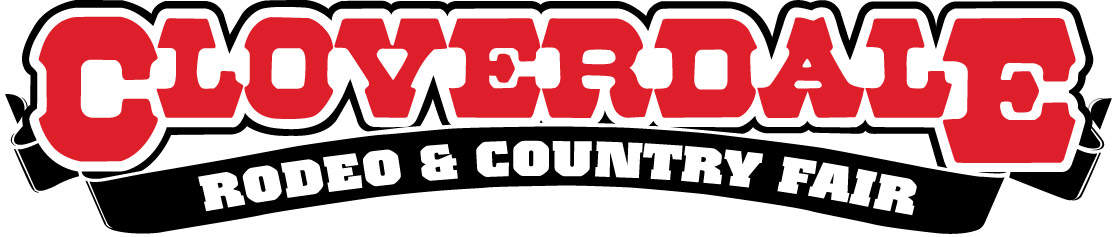 ELECTRICAL SERVICES (ADVANCE) ORDER FORM 2018ELECTRICAL:(All vendors must supply their own cord/plug ends)(Above pricing is for ordering at time of returning your license agreement and must be paid for when you send in your license agreement)Area:	 Food Concessions             Outdoor ExhibitorWater and Sewer Connections Required (Food concessions only)    Yes		 No METHOD OF PAYMENT:  Cheque (enclosed)		 Visa	  MasterCard Name of cardholder (please print)			Signature	OR Make your cheque payable to: Cloverdale Rodeo & Exhibition Association6050A 176 Street, Surrey, BC V3S 4E7Fax: (604) 576-0216Return this order form & PAYMENT with your license agreement120 Volt / 15 Amp / Single PhaseX       90.00 =120 Volt / 30 Amp / Single PhaseX     110.00 =208 Volt / 30 Amp / Single PhaseX     180.00 =208 Volt / 50 Amp / Single PhaseX     210.00 =208 Volt /100 Amp/ Three PhaseX     315.00 =Total (includes all applicable taxes) =  Total (includes all applicable taxes) =  Total (includes all applicable taxes) =  Company NameContactPhoneCard No.Expiry Date: